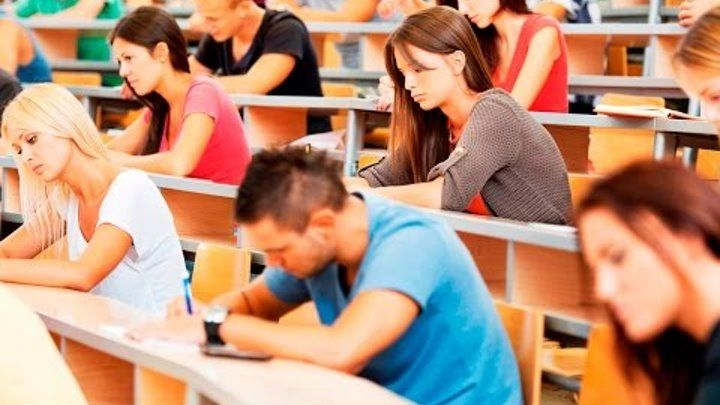 Студенты, поступившие на очное отделение и получающие пенсию по случаю потери кормильца, должны представить в ПФР справку из учебного заведения	Зачисленным на очное обучение студентам в возрасте от 18 до 23 лет, получающим страховую пенсию по случаю потери кормильца, необходимо представить в Пенсионный фонд справку из учебного заведения о факте обучения. В этом случае выплата пенсии будет продлена с даты начала обучения до ее окончания, но не дольше чем до достижения студентом 23-летнего возраста.